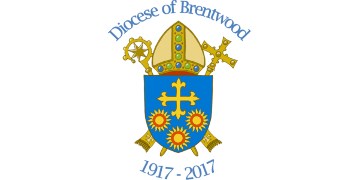 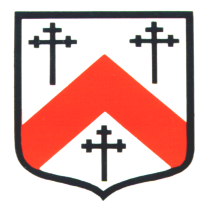 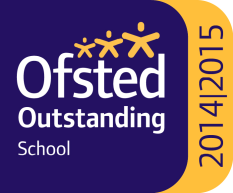 TRINITY CATHOLIC HIGH SCHOOL (Science & Sports College)Headmaster: Dr P C Doherty OBE, BA (Hons), DPhil (Oxon), FRSAWebsite: http://tchs.uk.netSTANDING ORDER MANDATE FOR DONATIONS TOTRINITY CATHOLIC HIGH SCHOOLPlease tick as appropriate:Please set up a new Standing Order Mandate to Trinity Catholic High School to the details shown below.Please increase my previous Standing Order Mandate to Trinity Catholic High School to the details shown below.      Any information supplied is confidential and subject to the terms of the Data Protection Act 2018Please Pay:	Bank:	Bank of Ireland	Address:	20 Berkeley Square, London, W1J 6LL	Sort Code: 	30-16-07	Account:	26497115Please Debit:	Bank:	_________________________________________	Address:	_________________________________________			_________________________________________	Sort Code:	_________________________________________	Account:	_________________________________________	Amount:	_________________________________________	Payment Date:	_________________________________________	Frequency:	Monthly  /  Quarterly  /  Annually  (circle as appropriate)	Your Name(s):	_________________________________________	Signature(s):	_________________________________________	Date:	_________________________________________